Уважаемые  родители!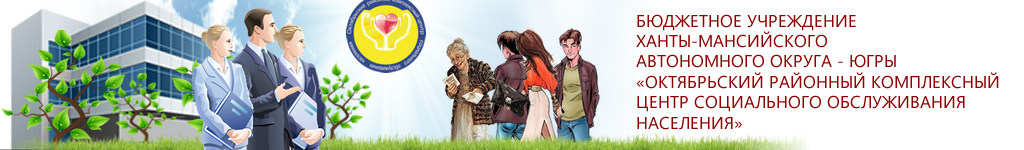 Бюджетное учреждение Ханты-Мансийского автономного округа – Югры «Октябрьский районный комплексный центр социального обслуживания населения» информирует о функционировании на базе филиала в пос. Сергино стационарного отделения для детей-инвалидов (18 койкомест, 5 мест) (в том числе подготовка к сопровождаемому (самостоятельному) проживанию, реализация технологии «Передышка» (18 койкомест), 1 группа неполного дня (5мест)). Отделение обеспечивает социальную реабилитацию несовершеннолетним детям и подросткам с ограниченными возможностями, детям-инвалидам с множественными, сенсорными, двигательными нарушениями, нарушениями умственного развития в возрасте от 10 до 17 лет (включительно), имеющих частичную утрату способности либо возможности осуществлять самообслуживание, самостоятельно передвигаться, обеспечивать основные жизненные потребности в силу заболевания, травмы или наличия инвалидности, а именно:проведение диагностической и коррекционно - развивающей работы с детьми и подростками с ограниченными возможностями, согласно индивидуальным программам предоставления социальных услуг несовершеннолетних с учетом результатов диагностики, заболевания и их реабилитационного потенциала; разработка и реализация мероприятий индивидуальной карты реабилитационных и оздоровительных мероприятий по направлениям: социально-средовой, социально-педагогической, социально-психологической, социокультурной реабилитации или абилитации и социально-бытовой адаптации.  формирование у детей и подростков с ограниченными возможностями навыков самообслуживания, поведения в быту и общественных местах, самоконтроля, а также навыков общения и других приемов социальной адаптации; осуществление реабилитационных физкультурно - оздоровительных мероприятий; лечебные и восстановительные занятия в бассейне МБОУ ДОД «РСДЮШОР» (пгт. Приобье); оказание помощи семье, воспитывающей ребенка или подростка с ограниченными возможностями здоровья посредством реализации технологии «Передышка»; обучение родителей детей и подростков с ограниченными возможностями, испытывающим трудности в социальной адаптации, основам реабилитации в домашних условиях (при выявлении нуждаемости); осуществление мониторинга результатов реабилитационных мероприятий с несовершеннолетними.С более подробной информацией о методах реабилитации, порядке и условиях предоставления социальных услуг Вы можете ознакомиться в приложении и на официальном сайте учреждения (ролик об отделении) http://oktkcson.ru/vesty.php?copylenco=vestyПо дополнительным вопросами обращаться в БУ «Радужнинский реабилитационный центр», адрес: г. Радужный, 7 мкр-он, д.1 «б», каб 102, по телефону 8 (34668) 3-09-85. 